FÄLTTÄVLANSTRÄNING OCH FÖRBEREDANDE TEORI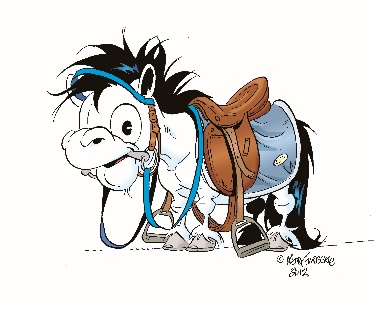 med Mia BroddyLördagen den 2/3 kl. 15.00 – 17.30Vi träffas i klubbrummet för genomgång därefter ridning i ridhuset med fälttävlansinspirerad hoppträning ca. 16.15 – 17.30För dig som rider i M4 och uppåt.Kostnad: 350kr BETALD = ANMÄLDSwish: 123 680 4397 eller BG: 5718-7460Max 5 deltagareNamnHästönskemål, 3st olikaBETALDATUM